Publicado en Madrid el 01/10/2019 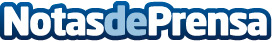 Herbalife Nutrition: Más de la mitad de los adultos europeos presentan altos niveles de colesterolLas enfermedades cardiovasculares son la primera causa de muerte en el mundo. Una gran parte de estas muertes podría evitarse reduciendo los factores de riesgo asociados. Herbalife Nutrition se une al Día Mundial de Corazón para llamar a la reflexión sobre la urgente necesidad de adoptar una vida saludable y prevenir así las enfermedades cardiovascularesDatos de contacto:José Domingo Guariglia917818090Nota de prensa publicada en: https://www.notasdeprensa.es/herbalife-nutrition-mas-de-la-mitad-de-los Categorias: Medicina Nutrición http://www.notasdeprensa.es